Наиболее пострадавшие от коронавируса субъекты малого и среднего бизнеса получат субсидии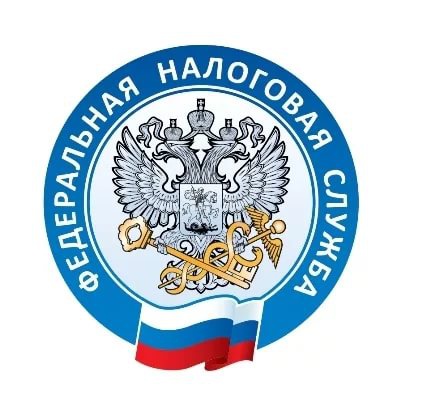 Межрайонная ИФНС России № 5 по Белгородской области сообщает, что с 1 мая 2020 года организации и индивидуальные предприниматели, занятые в пострадавших от пандемии отраслях, могут подать в налоговый орган по месту нахождения организации (месту жительства индивидуального предпринимателя) заявление на получение субсидий из федерального бюджета.Размер субсидии рассчитывается исходя из количества работников в марте, умноженного на 12 130 рублей (размер МРОТ) -  в отношении организаций, для индивидуальных предпринимателей к числу работников прибавляется один человек (сам ИП). Если индивидуальный предприниматель не имеет наемных работников, то размер субсидии будет равен величине МРОТ, т.е. 12 130 рублей.Основными условиями получения субсидии являются:- отнесение отрасли, в которой ведется деятельность, к отраслям российской экономики, в наибольшей степени пострадавших в условиях ухудшения ситуации в результате распространения новой коронавирусной инфекции (в соответствии с постановлениями Правительства РФ от 02.04.2020 г. № 434, от 10.04.2020 г. № 479 и от 18.04.2020 г. № 540);- включение получателя субсидии в единый реестр субъектов малого и среднего предпринимательства по состоянию на 1 марта 2020 г.;- отсутствие  процесса ликвидации или процедуры банкротства, решения  о предстоящем исключении из Единого государственного реестра юридических лиц;- отсутствие недоимки по налогам и страховым взносам по состоянию на 1 марта 2020 г. в совокупности не превышающей 3000 рублей;- количество работников в месяце, за который выплачивается субсидия, составляет не менее 90 процентов количества работников в марте 2020 г.;- заявитель вовремя представил отчетность СЗВ-М за март 2020 года;- заявление от индивидуального предпринимателя или организации составлено по установленной форме (приложение к Постановлению Правительства РФ от 24.04.2020 г. №576) с указанием счета для перечисления субсидии.Субсидия предоставляется в мае 2020 года за сохранение численности работников в апреле 2020 года и в июне 2020 года — за сохранение численности работников в мае по сравнению с мартом 2020 года. Численность работников организации или индивидуального предпринимателя определяется на основании сведений из ПФР, куда получатель субсидии направляет Сведения о застрахованных лицах (форма СЗВ-М).В целях ускорения процедуры получения субсидии налоговые органы рекомендуют претендентам на получение субсидий представить в Пенсионный фонд РФ форму СЗВ-М за апрель и май 2020 года (до 15 мая - за апрель и до 15 июня – за май 2020 года), не откладывая сдачу отчётности на последние дни установленного срока.Заявление на получении субсидии (форма КНД 1150102) подается в налоговый орган в период с 1 мая до 1 июня 2020 г. (для получения субсидии за апрель 2020 г.) и с 1 июня до 1 июля 2020 г. (для получения субсидии за май 2020 г.) одним из следующих  способов:- в электронной форме по телекоммуникационным каналам связи;- через личный кабинет налогоплательщика - юридического лица или личный кабинет налогоплательщика - индивидуального предпринимателя;- почтовым отправлением.Важно! При представлении заявления в электронном виде обязательно подписание заявления квалифицированной электронной подписью заявителя.Обращаем внимание, что с 01 мая 2020 года на сайте ФНС России www.nalog.ru запущен новый онлайн-сервис «COVID-2019» и Промо-страница «Ваш бизнес пострадал? Получите субсидию от государства!», где можно ознакомиться с более подробной информацией об условиях получения субсидии, её размерах, порядке предоставления, а также заполнить заявление на её получение.Начальник, советник государственной гражданской службы РФ 1 класса                                                                                                                Г.А. Огиенко